Publicado en Madrid el 25/11/2020 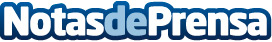 Consejos para conocerse a uno mismo, según Solicitud-Empleo-Pdf.comCuando una persona realiza una búsqueda de un buen empleo lo más probable es que esté emocionado ya que es normal sentirse así mientras se busca un empleo y lógicamente desee tener éxito. Al presentarse en una entrevista de trabajo se debe dar una buena impresión desde que se entra a la oficina hasta que se despide y sale por la puerta. Por esta razón se quieren dar hoy algunos consejos para que conseguir el trabajo soñado no sea algo tediosoDatos de contacto:Eduardo Laserna Montoya629456410Nota de prensa publicada en: https://www.notasdeprensa.es/consejor-para-conocerse-a-uno-mismo-segun Categorias: Emprendedores Recursos humanos Oficinas http://www.notasdeprensa.es